Complete el siguiente mapa conceptual utilizando AL MENOS los conceptos de a continuación. De acuerdo con la clasificación de las ondas, determine a cuál de estas corresponde cada una. 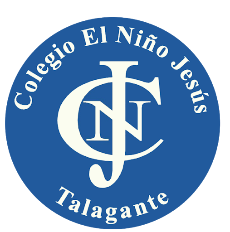 Guía n°1 FísicaOndas y SonidoNombre: ________________________________________________________Fecha    : ________________________________ Curso: Primero medio __ONDAS ELECTROMAGNETICASPERTURBACIONONDAS MECANICASLUZSEGÚN SU NATURALEZAONDAS TRANSVERSALESSONIDOONDASONDAS LONGITUDINALESSEGÚN SU DIRECCION DE PROPAGACIONONDAsegún su naturalezasegún su dirección de propagaciónsegún su dimensión de propagaciónsegún sus límites o sentido deSonidoLuzOlasOndas de radio